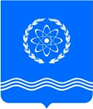 Российская ФедерацияКалужская областьКонтрольно-счетная палатамуниципального образования «Город Обнинск»ПРИКАЗ 29.12.2017 					                   				              № 01-05/13Об утверждении состава комиссии по соблюдению требований к служебному поведению муниципальных служащихи урегулированию конфликта интересов в Контрольно-счетной палате муниципального образования «Город Обнинск»В соответствии с Положением о комиссии по соблюдению требований к служебному поведению муниципальных служащих и урегулированию конфликта интересов в Контрольно-счетной палате города Обнинска, утвержденным приказом председателя Контрольно-счетной палаты города Обнинска от 29.04.2016 № 01-05/2п р и к а з ы в а ю:1. Утвердить состав комиссии по соблюдению требований к служебному поведению муниципальных служащих и урегулированию конфликта интересов в Контрольно-счетной палате города Обнинска:Разина И.С.-заместитель председателя, председатель комиссииКапинус К.В.-главный специалист Контрольно-счетной палаты города, заместитель председателя комиссииДавыдова О.А.-главный специалист Контрольно-счетной палаты города, член комиссииКошелева Н.Н.-начальник отдела кадровой политики и муниципальной службы Администрации города, на основании договора об оказании услуг по ведению кадрового делопроизводства, секретарь комиссииЗвезда И.А.-главный специалист Контрольно-счетной палаты города, член комиссиипредставитель научных или образовательных организаций города              -член комиссии (по согласованию)Председатель                                                                                                   Г.Ю. АртемьевПредседатель                                                                                                   Г.Ю. АртемьевПредседатель                                                                                                   Г.Ю. Артемьев